Publicado en Madrid el 06/10/2020 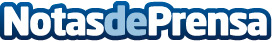 Herbalife Nutrition lanza su primera aplicación móvil formativa para distribuidoresHN Grow es la nueva plataforma interactiva con la que la compañía forma a sus miembros sobre las características de sus productos, la importancia de promover la nutrición saludable y las claves para crear un negocio con éxitoDatos de contacto:Herbalife International de España, S.A.917818090Nota de prensa publicada en: https://www.notasdeprensa.es/herbalife-nutrition-lanza-su-primera Categorias: Nutrición Marketing Emprendedores Dispositivos móviles Innovación Tecnológica http://www.notasdeprensa.es